T.C.AKDENİZ ÜNİVERSİTESİGÜZEL SANATLAR  ENSTİTÜSÜ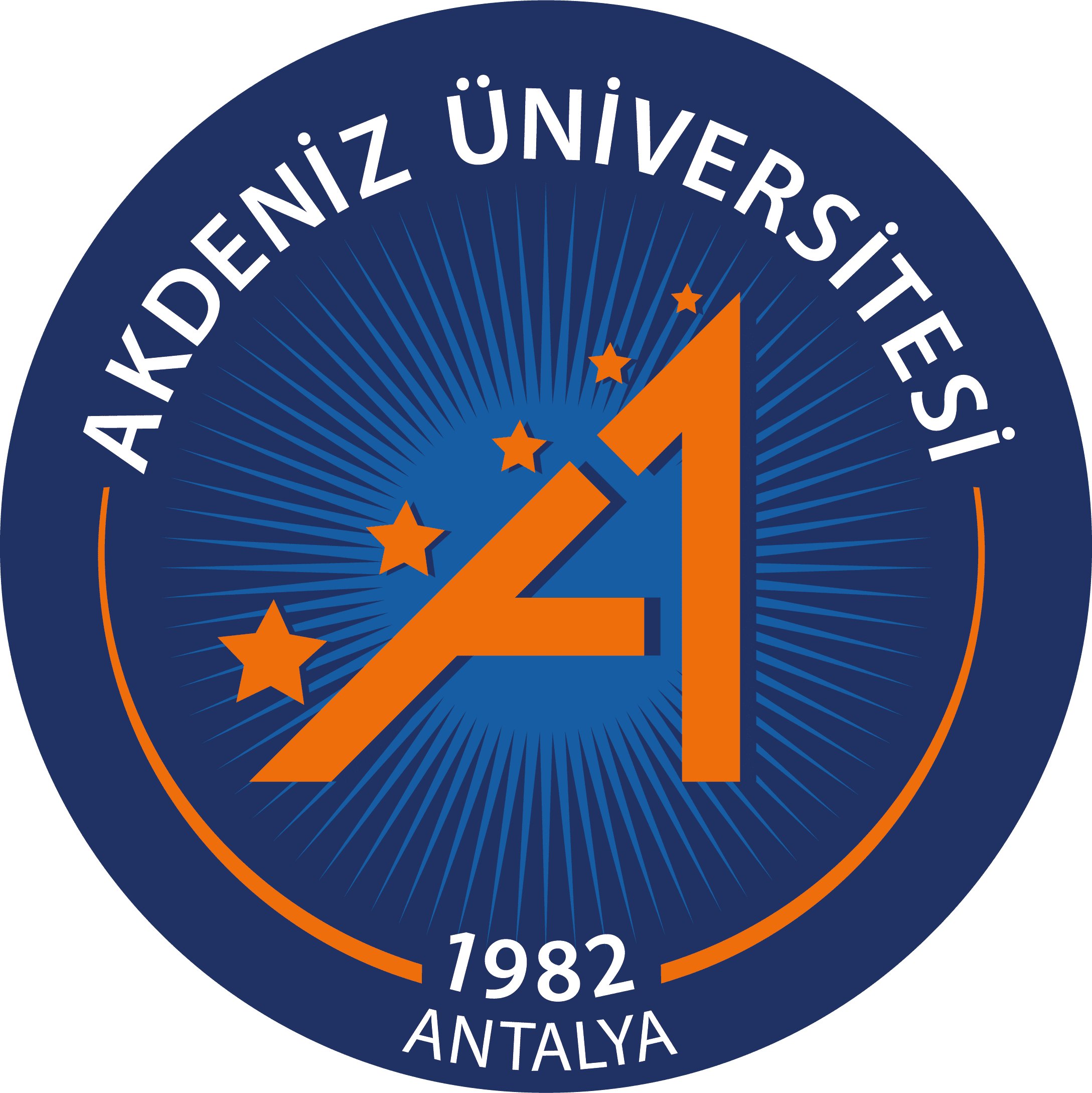 DRS 106                                      ERASMUS EĞİTİMİ  İZİN  TALEP FORMUGüzel Sanatlar Enstitüsü Müdürlüğüne;     Enstitünüzün   ……………  Anasanat/Anabilim Dalında  …………….. numaralı Yüksek Lisans öğrencisiyim. 20.. / 20..  eğitim öğretim yılı  Güz/ Bahar yarılında Erasmus Programı çerçevesinde aşağıda adı geçen ülke ve üniversitede eğitimime devam edeceğimden izinli sayılmam hususunda gereğini bilgilerinize arz ederim    …../…../…..                                                                                             Adı Soyadı                                                                                                İmzaÖĞRENCİNİNÖĞRENCİNİNAnasanat/Anabilim Dalı ( YL)Adı  SoyadıNumarasıGideceği ÜlkeGideceği KurumuGideceği Tarih AralığıTalep Edilen Eğitim DönemEK: ERASMUS Koordinatörlüğü Kabul Yazısı.EK: ERASMUS Koordinatörlüğü Kabul Yazısı.EK: ERASMUS Koordinatörlüğü Kabul Yazısı.DANIŞMANINDANIŞMANINDANIŞMANINUnv. Adı Soyadı TarihİmzasıUygundurANASANAT/ANABİLİM DALI   BAŞKANININUygundurANASANAT/ANABİLİM DALI   BAŞKANININUygundurANASANAT/ANABİLİM DALI   BAŞKANININUygundurANASANAT/ANABİLİM DALI   BAŞKANININUnv. Adı SoyadıTarihİmzası